Chcete se s námi opět pobavit, zavzpomínat si, trochu si zajezdit, trochu zasportovat a zasoutěžit? Tak musíte přijet  do Rochlova!PozvánkaNa sobotu 4. 8. 2018 pro Vás připravujeme již 7. ročník přátelského setkání příznivců a majitelů historických vozidel.Akce se bude tradičně konat v Rochlově na fotbalovém hřišti a to od 9:00 hodin. Pokud se Vám předešlé ročníky líbili, tak přijeďtě a můžete přizvat i své známé a kamarády.Program:	09:00 – 10:00		příjezd vozidel (registrace)	10:00 – 11:00		zajištěna svačina a občerstvení	11:00			odjezd vozidel s hromadným startem na plánovaný výlet	13:00 - 14:00		oběd	15:00			příjezd vozidel zpět do obce Rochlov (soutěže pro děti i dospělé)	18:00			vyhlášení soutěžních výsledků a všemi oblíbené losování o ceny 					(hlavní cena opět velice zajímavá)	19:00			ukončení akceDélka trasy přibližně 50 km. Návštěva sklářského muzea a zemědělské techniky. Předpokládané náklady na akci 100 Kč dospělý, 50 Kč děti + 100 Kč na oběd.Pro zdárné zajištění akce je nutno nahlásit počet osob a značku vozidla do 28. 7. 2018.E-mail: blackferry@centrum.cz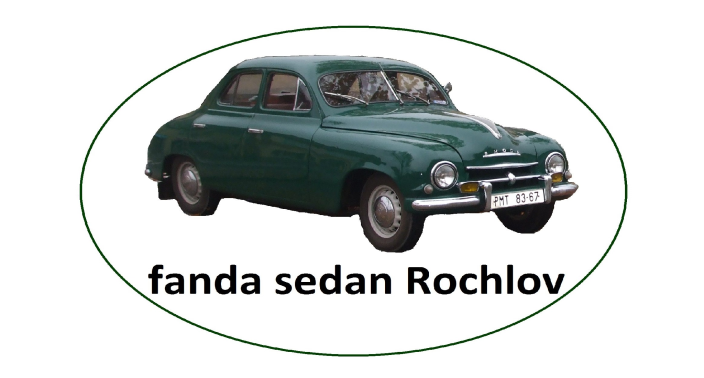 Tel.: 732 687 257